Colegio San Manuel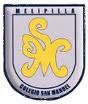 		Asignatura:Historia, Geografía y Ciencias Sociales. 		Profesor: Daniela Boza G. 		Curso: 1° año básico GUIA N° 3 HISTORIA, GEOGRAFÍA Y CIENCIAS SOCIALESNOMBRE: ______________________________________________FECHA: Mayo 2020Lección 3¿Quién soy?Cada uno de nosotros es único eirrepetible. Observa a las paginas 24 y 25 detu texto dela asignatura.En tu cuaderno de la asignatura crea con apoyo de un adulto una ficha (observa las que te presenta el texto) que contenga tus propios datos personales, puedes añadir buna foto o dibujo.ProcedenciaObserva las paginas 26 y 27 de tu texto.Responde de manera oral las preguntas que aparecen en las paginas revisadas.PasatiemposObserva las paginas 28 y 29 de tu texto.Responde de manera oral las preguntas que aparecen en las paginas revisadas.Con ayuda de un adulto graba un video de no mas de 1 minuto donde presentes tu pasatiempo o hobbie favorito.  En el video debes presentarte, presentar tu hobbie y dar una pequeña explicación de este, ej. De donde lo aprendí, con quien lo realizas, que días lo realizas, mostrar unos segundos de él, etc.  Envíen el video por correo al mail indicado arriba, o  por wasap a la encargada de comunicaciones del curso.OBJETIVOS DE APRENDIZAJE:Registrar y comunicar información sobre elementos que forman parte de su identidad personal (nombre, fecha de nacimiento, lugar de procedencia, ascendencias, gustos, intereses, amigos y otros) para reconocer sus características individuales.HABILIDADES / DESTREZAS:Experimentar            ExplorarObservar                   ComunicarINDICACIONES GENERALES:-Pide ayuda a un adulto para realizar este trabajo.-Busca un lugar tranquilo y luminoso para trabajar. -Emplea lápiz grafito y de colores.-Una vez finalizado el trabajo, envía evidencia al correo tia.daniela.boza@gmail.com. Fecha de entrega el 11 de mayoINDICACIONES GENERALES:-Pide ayuda a un adulto para realizar este trabajo.-Busca un lugar tranquilo y luminoso para trabajar. -Emplea lápiz grafito y de colores.-Una vez finalizado el trabajo, envía evidencia al correo tia.daniela.boza@gmail.com. Fecha de entrega el 11 de mayo